הגדרת VPNפתחו את מרכז הרשת והשיתוף.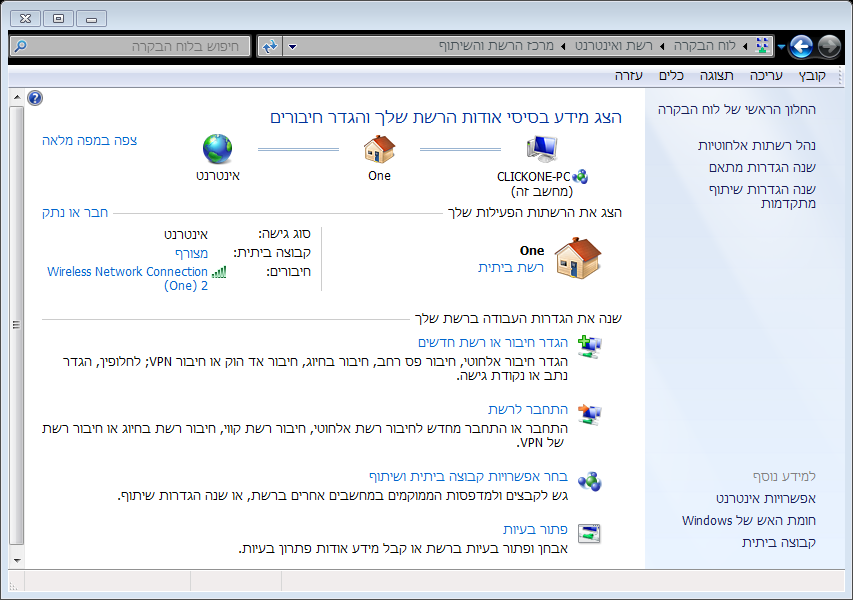 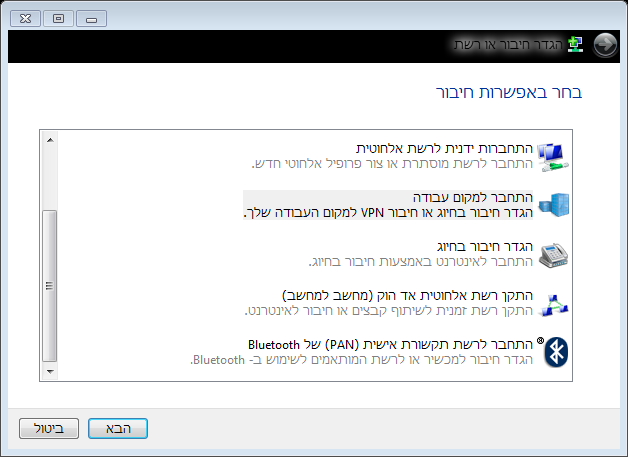 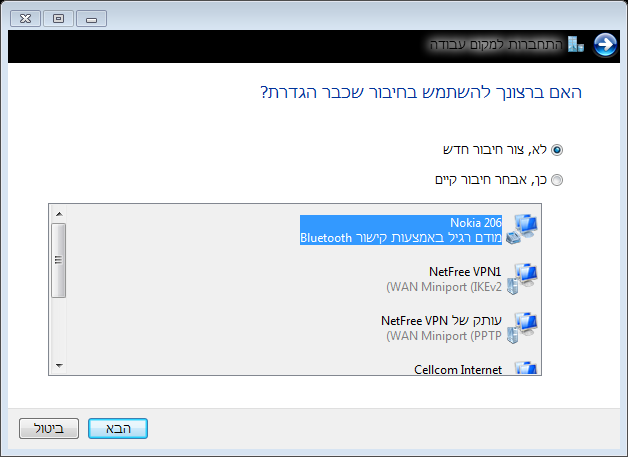 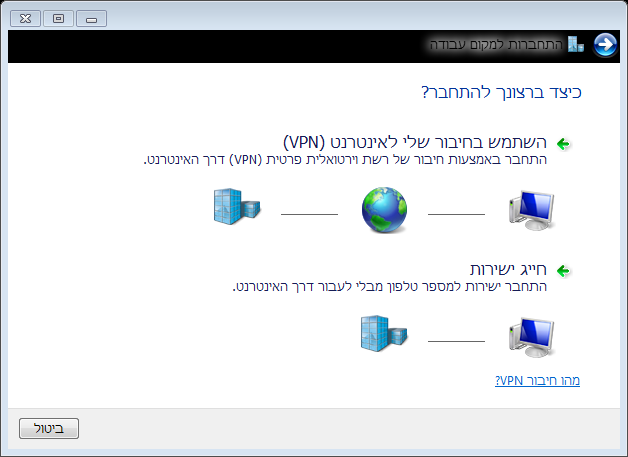 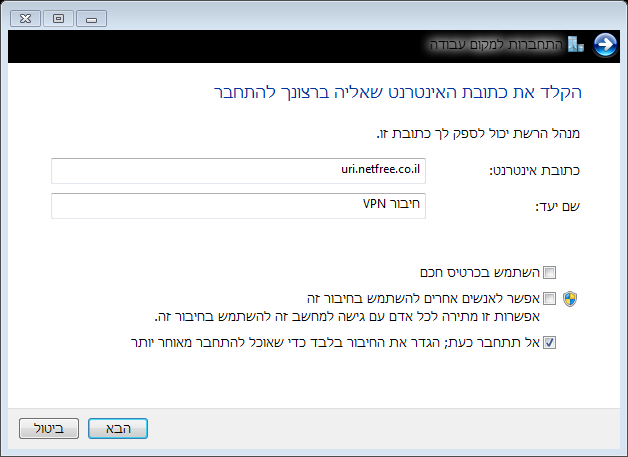 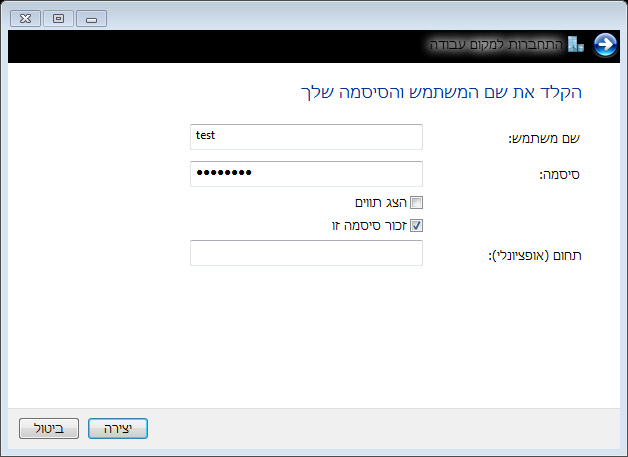 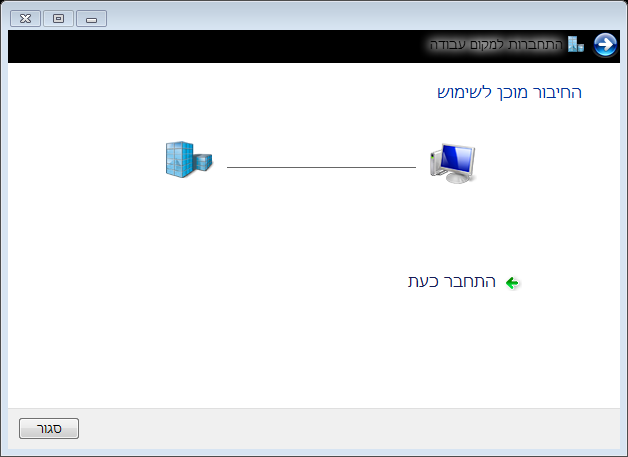 עריכת החיבור:לחצו לחיצה ימנית על החיבור שיצרנו – ובחרו מאפיינים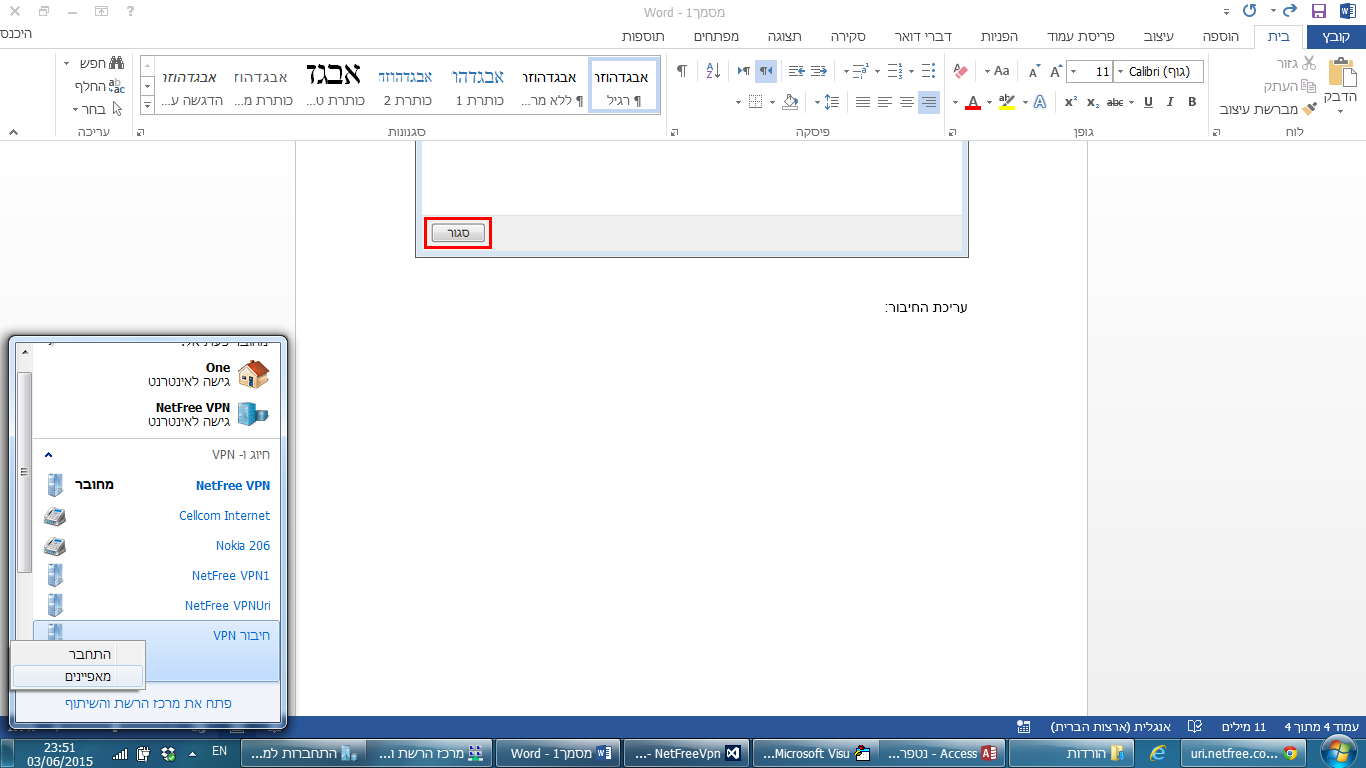 ללכת ללשונית אבטחה:לשנות איפה שמסומן באדום שייראה בדיוק כמו בתמונה: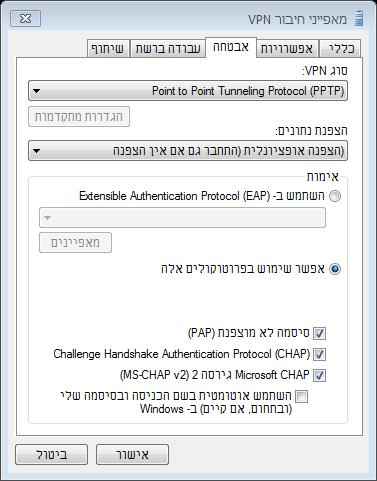 תופיע ההודעה: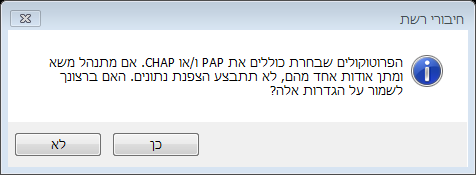 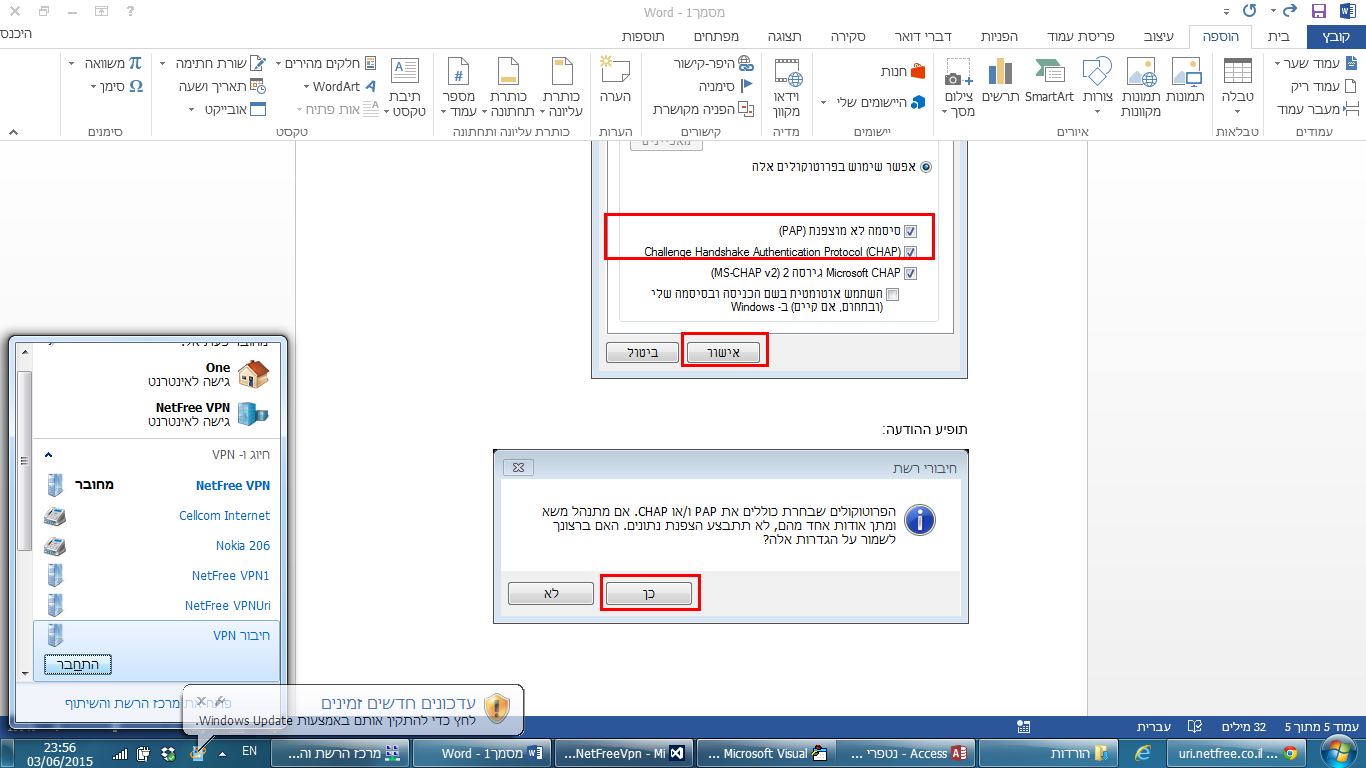 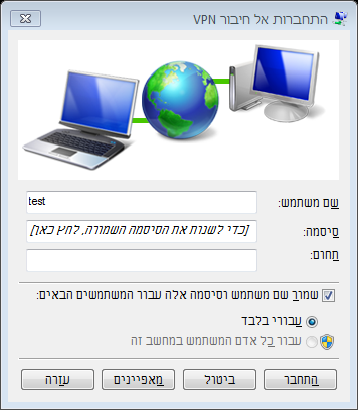 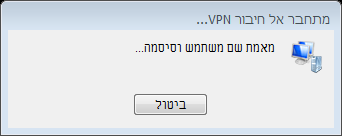 